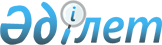 О районном бюджете Карабалыкского района на 2019-2021 годы
					
			С истёкшим сроком
			
			
		
					Решение маслихата Карабалыкского района Костанайской области от 25 декабря 2018 года № 328. Зарегистрировано Департаментом юстиции Костанайской области 28 декабря 2018 года № 8217. Прекращено действие в связи с истечением срока
      В соответствии с пунктом 2 статьи 75 Бюджетного кодекса Республики Казахстан от 4 декабря 2008 года и подпунктом 1) пункта 1 статьи 6 Закона Республики Казахстан от 23 января 2001 года "О местном государственном управлении и самоуправлении в Республике Казахстан" Карабалыкский районный маслихат РЕШИЛ:
      1. Утвердить районный бюджет Карабалыкского района на 2019-2021 годы согласно приложениям 1, 2 и 3 соответственно, в том числе на 2019 год в следующих объемах:
      1) доходы – 5 331 646,6 тысяч тенге, в том числе по:
      налоговым поступлениям – 937 575,0 тысяч тенге;
      неналоговым поступлениям – 17 805,0 тысяч тенге;
      поступлениям от продажи основного капитала – 24 103,0 тысячи тенге;
      поступлениям трансфертов – 4 352 163,6 тысяч тенге;
      2) затраты – 5 357 634,8 тысяч тенге;
      3) чистое бюджетное кредитование – 36 238,0 тысяч тенге, в том числе:
      бюджетные кредиты – 68 175,0 тысяч тенге;
      погашение бюджетных кредитов – 31 937,0 тысяч тенге;
      4) сальдо по операциям с финансовыми активами – 0,0 тысяч тенге;
      5) дефицит (профицит) бюджета – - 62 226,2 тысяч тенге;
      6) финансирование дефицита (использование профицита) бюджета – 62 226,2 тысяч тенге.
      Сноска. Пункт 1 – в редакции решения маслихата Карабалыкского района Костанайской области от 05.12.2019 № 452 (вводится в действие 01.01.2019).


      2. Бюджетные изъятия из бюджета района в областной бюджет не предусмотрены.
      3. Учесть, что в районном бюджете на 2019 год предусмотрен объҰм бюджетной субвенции передаваемой из областного бюджета в бюджет района в сумме 1865567,0 тысяч тенге.
      4. Учесть, что в районном бюджете на 2019 год предусмотрены объҰмы субвенций передаваемых из районного бюджета в бюджеты поселка Карабалык и Кустанайского сельского округа в сумме 134184,0 тысячи тенге, в том числе:
      поселок Карабалык - 123253,0 тысячи тенге;
      Кустанайский сельский округ – 10931,0 тысяча тенге.
      4-1. Учесть, что в районном бюджете на 2019 год предусмотрен возврат целевых трансфертов из бюджета района в сумме 140,6 тысяч тенге:
      в том числе возврат трансфертов, выделенных из республиканского бюджета в сумме 139,0 тысяч тенге, из областного бюджета в сумме 1,6 тысяча тенге.
      Сноска. Решение дополнено пунктом 4-1 в соответствии с решением маслихата Карабалыкского района Костанайской области от 04.03.2019 № 359 (вводится в действие 01.01.2019).


      5. Учесть, что в районном бюджете на 2019 год предусмотрено поступление целевых текущих трансфертов из республиканского и областного бюджетов, в том числе на:
      1) доплату учителям, прошедшим стажировку по языковым курсам;
      2) доплату учителям за замещение на период обучения основного сотрудника;
      3) доплату за квалификацию педагогического мастерства учителям, прошедшим национальный квалификационный тест и реализующим образовательные программы начального, основного и общего среднего образования;
      4) доплату учителям организаций образования, реализующих учебные программы начального, основного и общего среднего образования по обновленному содержанию образования;
      5) увеличение размеров должностных окладов педагогов-психологов школ;
      6) доплату за квалификацию педагогического мастерства педагогам-психологам школ;
      7) повышение заработной платы отдельных категорий гражданских служащих, работников организаций, содержащихся за счет средств государственного бюджета, работников казенных предприятий в связи с изменением размера минимальной заработной платы;
      8) компенсацию потерь в связи со снижением налоговой нагрузки низкооплачиваемых работников для повышения размера их заработной платы;
      9) выплату государственной адресной социальной помощи;
      10) внедрение консультантов по социальной работе и ассистентов в центрах занятости населения;
      11) реализацию Плана мероприятий по обеспечению прав и улучшению качества жизни инвалидов в Республике Казахстан;
      12) развитие рынка труда на 2019 год;
      13) финансирование приоритетных проектов транспортной инфраструктуры.
      6. Предусмотреть в районном бюджете на 2019 год поступление кредитов из республиканского бюджета для реализации мер социальной поддержки специалистов.
      7. Учесть, что в районном бюджете на 2019 год предусмотрено поступление средств из республиканского и областного бюджетов, в том числе:
      целевого трансферта на развитие системы водоснабжения и водоотведения в сельских населенных пунктах;
      8. Учесть, что в районном бюджете на 2019 год предусмотрено поступление средств из областного бюджета, в том числе на:
      1) создание цифровой образовательной инфраструктуры;
      2) приобретение автобусов для подвоза детей;
      3) внедрение электронной очереди в 1 класс;
      4) капитальный ремонт здания "Боскольская средняя школа";
      5) капитальный ремонт здания "Карабалыкский районный Дом культуры";
      6) краткосрочное профессиональное обучение рабочих кадров по востребованным на рынке труда профессиям и навыкам, включая обучение в мобильных центрах, в рамках Программы развития продуктивной занятости и массового предпринимательства на 2017-2021 годы;
      7) возмещение расходов по найму (аренде) жилья для переселенцев и оралманов;
      8) утилизацию биологических отходов с использованием инсинераторов;
      9) на аутсорсинг в сфере занятости населения частным агентствам занятости в рамках Программы развития продуктивной занятости и массового предпринимательства на 2017-2021 годы;
      10) для обеспечения физических лиц, являющихся получателями государственной адресной социальной помощи, телевизионными абонентскими приставками;
      11) для издания учебного пособия по краеведению для 5-7 классов на основе региональных материалов и их внедрения в школы в рамках реализации подпроекта "Алтын адам" программы "Рухани жанғыру";
      12) на проведение противоэпизоотических мероприятий против нодулярного дерматита крупного рогатого скота;
      13) на проведение ветеринарных мероприятий по энзоотическим болезням животных;
      14) на приобретение служебного автотранспорта.
      Сноска. Пункт 8 с изменениями, внесенными решением маслихата Карабалыкского района Костанайской области от 04.03.2019 № 359 (вводится в действие 01.01.2019).


      9. Утвердить резерв местного исполнительного органа Карабалыкского района на 2019 год в сумме 0,0 тысяч тенге.
      Сноска. Пункт 9 - в редакции решения маслихата Карабалыкского района Костанайской области от 05.12.2019 № 452 (вводится в действие 01.01.2019).


      10. Утвердить перечень бюджетных программ (подпрограмм), не подлежащих секвестру в процессе исполнения районного бюджета на 2019 год, согласно приложению 4 к настоящему решению.
      11. Утвердить перечень бюджетных программ поселка, села, сельского округа на 2019 год, согласно приложению 5 к настоящему решению.
      12. Утвердить трансферты органам местного самоуправления, распределенные по сельским округам, согласно приложению 6 к настоящему решению.
      13. Настоящее решение вводится в действие с 1 января 2019 года. Районный бюджет Карабалыкского района на 2019 год
      Сноска. Приложение 1 – в редакции решения маслихата Карабалыкского района Костанайской области от 05.12.2019 № 452 (вводится в действие 01.01.2019). Районный бюджет Карабалыкского района на 2020 год
      Сноска. Приложение 2 – в редакции решения маслихата Карабалыкского района Костанайской области от 05.12.2019 № 452 (вводится в действие 01.01.2019). Районный бюджет Карабалыкского района на 2021 год
      Сноска. Приложение 3 – в редакции решения маслихата Карабалыкского района Костанайской области от 16.09.2019 № 427 (вводится в действие 01.01.2019). Перечень бюджетных программ, не подлежащих секвестру в процессе исполнения районного бюджета на 2019 год Перечень бюджетных программ поселка, села, сельского округа на 2019 год
      Сноска. Приложение 5 – в редакции решения маслихата Карабалыкского района Костанайской области от 05.12.2019 № 452 (вводится в действие 01.01.2019). Трансферты органам местного самоуправления, распределенные по сельским округам на 2019 год
      Сноска. Приложение 6 – в редакции решения маслихата Карабалыкского района Костанайской области от 05.12.2019 № 452 (вводится в действие 01.01.2019).
					© 2012. РГП на ПХВ «Институт законодательства и правовой информации Республики Казахстан» Министерства юстиции Республики Казахстан
				Приложение 1
к решению маслихата
от 25 декабря 2018 года № 328
Категория
Категория
Категория
Категория
Категория
Сумма, тысяч тенге
Класс
Класс
Класс
Класс
Сумма, тысяч тенге
Подкласс
Подкласс
Подкласс
Сумма, тысяч тенге
Наименование
Наименование
Сумма, тысяч тенге
I. Доходы
5331646,6
1
Налоговые поступления
937575,0
01
Подоходный налог
368418,0
2
Индивидуальный подоходный налог
368418,0
03
Социальный налог
307463,0
1
Социальный налог
307463,0
04
Hалоги на собственность
174703,0
1
Hалоги на имущество
128319,0
3
Земельный налог
5607,0
4
Hалог на транспортные средства
35832,0
5
Единый земельный налог
4945,0
05
Внутренние налоги на товары, работы и услуги
82284,0
2
Акцизы
4450,0
3
Поступления за использование природных и других ресурсов
67456,0
4
Сборы за ведение предпринимательской и профессиональной деятельности
8758,0
5
Налог на игорный бизнес
1620,0
08
Обязательные платежи, взимаемые за совершение юридически значимых действий и (или) выдачу документов уполномоченными на то государственными органами или должностными лицами
4707,0
1
Государственная пошлина
4707,0
2
Неналоговые поступления
17805,0
01
Доходы от государственной собственности
2335,0
1
Поступления части чистого дохода государственных предприятий
3,0
5
Доходы от аренды имущества, находящегося в государственной собственности
2056,0
7
Вознаграждения по кредитам, выданным из государственного бюджета
164,0
9
Прочие доходы от государственной собственности
112,0
02
Поступления от реализации товаров (работ, услуг) государственными учреждениями, финансируемыми из государственного бюджета
8100,0
1
Поступления от реализации товаров (работ, услуг) государственными учреждениями, финансируемыми из государственного бюджета
8100,0
03
Поступления денег от проведения государственных закупок, организуемых государственными учреждениями, финансируемыми из государственного бюджета
11,0
1
Поступления денег от проведения государственных закупок, организуемых государственными учреждениями, финансируемыми из государственного бюджета
11,0
04
Штрафы, пени, санкции, взыскания, налагаемые государственными учреждениями, финансируемыми из государственного бюджета, а также содержащимися и финансируемыми из бюджета (сметы расходов) Национального Банка Республики Казахстан
2306,0
1
Штрафы, пени, санкции, взыскания, налагаемые государственными учреждениями, финансируемыми из государственного бюджета, а также содержащимися и финансируемыми из бюджета (сметы расходов) Национального Банка Республики Казахстан
2306,0
06
Прочие неналоговые поступления
5053,0
1
Прочие неналоговые поступления
5053,0
3
Поступления от продажи основного капитала
24103,0
01
Продажа государственного имущества, закрепленного за государственными учреждениями
2238,0
1
Продажа государственного имущества, закрепленного за государственными учреждениями
2238,0
03
Продажа земли и нематериальных активов
21865,0
1
Продажа земли
20911,0
2
Продажа нематериальных активов
954,0
4
Поступления трансфертов
4352163,6
01
Трансферты из нижестоящих органов государственного управления
0,1
3
Трансферты из бюджетов городов районного значения, сел, поселков, сельских округов
0,1
02
Трансферты из вышестоящих органов государственного управления
4352163,5
2
Трансферты из областного бюджета
4352163,5
Функциональная группа
Функциональная группа
Функциональная группа
Функциональная группа
Функциональная группа
Сумма, тысяч тенге
Функциональная подгруппа
Функциональная подгруппа
Функциональная подгруппа
Функциональная подгруппа
Сумма, тысяч тенге
Администратор бюджетных программ
Администратор бюджетных программ
Администратор бюджетных программ
Сумма, тысяч тенге
Программа
Программа
Сумма, тысяч тенге
Наименование
Сумма, тысяч тенге
II. Затраты
5357634,8
01
Государственные услуги общего характера
372085,7
1
Представительные, исполнительные и другие органы, выполняющие общие функции государственного управления
303159,3
112
Аппарат маслихата района (города областного значения)
18859,0
001
Услуги по обеспечению деятельности маслихата района (города областного значения)
18859,0
122
Аппарат акима района (города областного значения)
123011,3
001
Услуги по обеспечению деятельности акима района (города областного значения)
105576,5
003
Капитальные расходы государственного органа
17434,8
123
Аппарат акима района в городе, города районного значения, поселка, села, сельского округа
161289,0
001
Услуги по обеспечению деятельности акима района в городе, города районного значения, поселка, села, сельского округа
161289,0
2
Финансовая деятельность
21441,6
452
Отдел финансов района (города областного значения)
21441,6
001
Услуги по реализации государственной политики в области исполнения бюджета и управления коммунальной собственностью района (города областного значения)
19375,2
003
Проведение оценки имущества в целях налогообложения
1005,8
010
Приватизация, управление коммунальным имуществом, постприватизационная деятельность и регулирование споров, связанных с этим
760,6
113
Целевые текущие трансферты из местных бюджетов
300,0
5
Планирование и статистическая деятельность
18047,6
453
Отдел экономики и бюджетного планирования района (города областного значения)
18047,6
001
Услуги по реализации государственной политики в области формирования и развития экономической политики, системы государственного планирования
18047,6
9
Прочие государственные услуги общего характера
29437,2
458
Отдел жилищно-коммунального хозяйства, пассажирского транспорта и автомобильных дорог района (города областного значения)
29437,2
001
Услуги по реализации государственной политики на местном уровне в области жилищно-коммунального хозяйства, пассажирского транспорта и автомобильных дорог
13518,0
067
Капитальные расходы подведомственных государственных учреждений и организаций
5537,2
113
Целевые текущие трансферты из местных бюджетов
10382,0
02
Оборона
8671,0
1
Военные нужды
8509,5
122
Аппарат акима района (города областного значения)
8509,5
005
Мероприятия в рамках исполнения всеобщей воинской обязанности
8509,5
2
Организация работы по чрезвычайным ситуациям
161,5
122
Аппарат акима района (города областного значения)
161,5
006
Предупреждение и ликвидация чрезвычайных ситуаций масштаба района (города областного значения)
161,5
04
Образование
2333362,4
1
Дошкольное воспитание и обучение
68810,0
464
Отдел образования района (города областного значения)
68810,0
009
Обеспечение деятельности организаций дошкольного воспитания и обучения
9853,0
040
Реализация государственного образовательного заказа в дошкольных организациях образования
58957,0
2
Начальное, основное среднее и общее среднее образование
2112452,6
123
Аппарат акима района в городе, города районного значения, поселка, села, сельского округа
4053,0
005
Организация бесплатного подвоза учащихся до школы и обратно в сельской местности
4053,0
464
Отдел образования района (города областного значения)
2052297,6
003
Общеобразовательное обучение 
1953349,6
006
Дополнительное образование для детей 
98948,0
465
Отдел физической культуры и спорта района (города областного значения)
56102,0
017
Дополнительное образование для детей и юношества по спорту
56102,0
9
Прочие услуги в области образования
152099,8
464
Отдел образования района (города областного значения)
152099,8
001
Услуги по реализации государственной политики на местном уровне в области образования 
21350,5
005
Приобретение и доставка учебников, учебно-методических комплексов для государственных учреждений образования района (города областного значения)
35269,1
015
Ежемесячные выплаты денежных средств опекунам (попечителям) на содержание ребенка-сироты (детей-сирот), и ребенка (детей), оставшегося без попечения родителей
13756,0
022
Выплата единовременных денежных средств казахстанским гражданам, усыновившим (удочерившим) ребенка (детей)-сироту и ребенка (детей), оставшегося без попечения родителей
3,0
067
Капитальные расходы подведомственных государственных учреждений и организаций
81721,2
06
Социальная помощь и социальное обеспечение
333674,8
1
Социальное обеспечение
109525,0
451
Отдел занятости и социальных программ района (города областного значения)
104703,0
005
Государственная адресная социальная помощь
104032,0
057
Обеспечение физических лиц, являющихся получателями государственной адресной социальной помощи, телевизионными абонентскими приставками
671,0
464
Отдел образования района (города областного значения)
4822,0
030
Содержание ребенка (детей), переданного патронатным воспитателям
4822,0
2
Социальная помощь
195985,6
451
Отдел занятости и социальных программ района (города областного значения)
195985,6
002
Программа занятости
84442,3
006
Оказание жилищной помощи
710,0
007
Социальная помощь отдельным категориям нуждающихся граждан по решениям местных представительных органов
17372,9
010
Материальное обеспечение детей-инвалидов, воспитывающихся и обучающихся на дому
1455,4
014
Оказание социальной помощи нуждающимся гражданам на дому
60233,3
017
Обеспечение нуждающихся инвалидов обязательными гигиеническими средствами и предоставление услуг специалистами жестового языка, индивидуальными помощниками в соответствии с индивидуальной программой реабилитации инвалида
7648,7
023
Обеспечение деятельности центров занятости населения
24123,0
9
Прочие услуги в области социальной помощи и социального обеспечения
28164,2
451
Отдел занятости и социальных программ района (города областного значения)
28164,2
001
Услуги по реализации государственной политики на местном уровне в области обеспечения занятости и реализации социальных программ для населения
20880,2
011
Оплата услуг по зачислению, выплате и доставке пособий и других социальных выплат
907,0
050
Обеспечение прав и улучшение качества жизни инвалидов в Республике Казахстан 
6377,0
07
Жилищно-коммунальное хозяйство
980952,8
1
Жилищное хозяйство
1743,0
458
Отдел жилищно-коммунального хозяйства, пассажирского транспорта и автомобильных дорог района (города областного значения)
1743,0
003
Организация сохранения государственного жилищного фонда
1743,0
2
Коммунальное хозяйство
973409,2
472
Отдел строительства, архитектуры и градостроительства района (города областного значения)
973409,2
058
Развитие системы водоснабжения и водоотведения в сельских населенных пунктах
973409,2
3
Благоустройство населенных пунктов
5800,6
123
Аппарат акима района в городе, города районного значения, поселка, села, сельского округа
5800,6
008
Освещение улиц населенных пунктов
5747,6
010
Содержание мест захоронений и погребение безродных
53,0
08
Культура, спорт, туризм и информационное пространство
256507,7
1
Деятельность в области культуры
97945,0
455
Отдел культуры и развития языков района (города областного значения)
97945,0
003
Поддержка культурно-досуговой работы
97945,0
2
Спорт 
34096,0
465
Отдел физической культуры и спорта района (города областного значения)
34096,0
001
Услуги по реализации государственной политики на местном уровне в сфере физической культуры и спорта
13232,0
005
Развитие массового спорта и национальных видов спорта
13839,0
006
Проведение спортивных соревнований на районном (города областного значения) уровне
1795,0
007
Подготовка и участие членов сборных команд района (города областного значения) по различным видам спорта на областных спортивных соревнованиях
5230,0
3
Информационное пространство 
78367,5
455
Отдел культуры и развития языков района (города областного значения)
73759,3
006
Функционирование районных (городских) библиотек
60152,4
007
Развитие государственного языка и других языков народа Казахстана
13606,9
456
Отдел внутренней политики района (города областного значения)
4608,2
002
Услуги по проведению государственной информационной политики
4608,2
9
Прочие услуги по организации культуры, спорта, туризма и информационного пространства
46099,2
455
Отдел культуры и развития языков района (города областного значения)
16584,6
001
Услуги по реализации государственной политики на местном уровне в области развития языков и культуры
11531,3
032
Капитальные расходы подведомственных государственных учреждений и организаций
5053,3
456
Отдел внутренней политики района (города областного значения)
29514,6
001
Услуги по реализации государственной политики на местном уровне в области информации, укрепления государственности и формирования социального оптимизма граждан
19019,1
003
Реализация мероприятий в сфере молодежной политики
10495,5
10
Сельское, водное, лесное, рыбное хозяйство, особо охраняемые природные территории, охрана окружающей среды и животного мира, земельные отношения
114911,7
1
Сельское хозяйство
85220,7
462
Отдел сельского хозяйства района (города областного значения)
23445,0
001
Услуги по реализации государственной политики на местном уровне в сфере сельского хозяйства
23445,0
473
Отдел ветеринарии района (города областного значения)
61775,7
001
Услуги по реализации государственной политики на местном уровне в сфере ветеринарии
16403,0
006
Организация санитарного убоя больных животных
154,5
007
Организация отлова и уничтожения бродячих собак и кошек
1340,7
009
Проведение ветеринарных мероприятий по энзоотическим болезням животных
3730,5
010
Проведение мероприятий по идентификации сельскохозяйственных животных
2743,0
011
Проведение противоэпизоотических мероприятий
37404,0
6
Земельные отношения
12722,0
463
Отдел земельных отношений района (города областного значения)
12722,0
001
Услуги по реализации государственной политики в области регулирования земельных отношений на территории района (города областного значения)
12722,0
9
Прочие услуги в области сельского, водного, лесного, рыбного хозяйства, охраны окружающей среды и земельных отношений
16969,0
453
Отдел экономики и бюджетного планирования района (города областного значения)
16969,0
099
Реализация мер по оказанию социальной поддержки специалистов
16969,0
11
Промышленность, архитектурная, градостроительная и строительная деятельность
18539,4
2
Архитектурная, градостроительная и строительная деятельность
18539,4
472
Отдел строительства, архитектуры и градостроительства района (города областного значения)
18539,4
001
Услуги по реализации государственной политики в области строительства, архитектуры и градостроительства на местном уровне
18539,4
12
Транспорт и коммуникации
611932,5
1
Автомобильный транспорт
609032,5
458
Отдел жилищно-коммунального хозяйства, пассажирского транспорта и автомобильных дорог района (города областного значения)
609032,5
023
Обеспечение функционирования автомобильных дорог 
29023,0
051
Реализация приоритетных проектов транспортной инфраструктуры
580009,5
9
Прочие услуги в сфере транспорта и коммуникаций
2900,0
458
Отдел жилищно-коммунального хозяйства, пассажирского транспорта и автомобильных дорог района (города областного значения)
2900,0
037
Субсидирование пассажирских перевозок по социально значимым городским (сельским), пригородным и внутрирайонным сообщениям
2900,0
13
Прочие
42619,7
3
Поддержка предпринимательской деятельности и защита конкуренции
12770,7
469
Отдел предпринимательства района (города областного значения)
12770,7
001
Услуги по реализации государственной политики на местном уровне в области развития предпринимательства
12770,7
9
Прочие
29849,0
452
Отдел финансов района (города областного значения)
29849,0
026
Целевые текущие трансферты бюджетам города районного значения, села, поселка, сельского округа на повышение заработной платы отдельных категорий гражданских служащих, работников организаций, содержащихся за счет средств государственного бюджета, работников казенных предприятий
26519,0
066
Целевые текущие трансферты бюджетам города районного значения, села, поселка, сельского округа на повышение заработной платы отдельных категорий административных государственных служащих
3330,0
14
Обслуживание долга
102,6
1
Обслуживание долга
102,6
452
Отдел финансов района (города областного значения)
102,6
013
Обслуживание долга местных исполнительных органов по выплате вознаграждений и иных платежей по займам из областного бюджета
102,6
15
Трансферты
284274,5
1
Трансферты
284274,5
452
Отдел финансов района (города областного значения)
284274,5
006
Возврат неиспользованных (недоиспользованных) целевых трансфертов 
140,6
024
Целевые текущие трансферты из нижестоящего бюджета на компенсацию потерь вышестоящего бюджета в связи с изменением законодательства
142519,0
038
Субвенции
134184,0
051
Трансферты органам местного самоуправления
7430,9
III. Чистое бюджетное кредитование
36238,0
Бюджетные кредиты 
68175,0
10
Сельское, водное, лесное, рыбное хозяйство, особо охраняемые природные территории, охрана окружающей среды и животного мира, земельные отношения
68175,0
9
Прочие услуги в области сельского, водного, лесного, рыбного хозяйства, охраны окружающей среды и земельных отношений
68175,0
453
Отдел экономики и бюджетного планирования района (города областного значения)
68175,0
006
Бюджетные кредиты для реализации мер социальной поддержки специалистов
68175,0
Категория
Категория
Категория
Категория
Категория
Сумма, тысяч тенге
Класс
Класс
Класс
Класс
Сумма, тысяч тенге
Подкласс
Подкласс
Подкласс
Сумма, тысяч тенге
Наименование
Наименование
Сумма, тысяч тенге
5
Погашение бюджетных кредитов
31937,0
01
Погашение бюджетных кредитов
31937,0
1
Погашение бюджетных кредитов, выданных из государственного бюджета
31937,0
IV. Сальдо по операциям с финансовыми активами
0,0
Приобретение финансовых активов
0,0
V. Дефицит (профицит) бюджета
-62226,2
VI. Финансирование дефицита (использование профицита) бюджета
62226,2
Категория
Категория
Категория
Категория
Категория
Сумма, тысяч тенге
Класс
Класс
Класс
Класс
Сумма, тысяч тенге
Подкласс
Подкласс
Подкласс
Сумма, тысяч тенге
Наименование
Наименование
Сумма, тысяч тенге
7
Поступление займов
68175,0
01
Внутренние государственные займы
68175,0
2
Договоры займа
68175,0
Функциональная группа
Функциональная группа
Функциональная группа
Функциональная группа
Функциональная группа
Сумма, тысяч тенге
Функциональная подгруппа
Функциональная подгруппа
Функциональная подгруппа
Функциональная подгруппа
Сумма, тысяч тенге
Администратор бюджетных программ
Администратор бюджетных программ
Администратор бюджетных программ
Сумма, тысяч тенге
Программа
Программа
Сумма, тысяч тенге
Наименование
Сумма, тысяч тенге
16
Погашение займов
31937,0
1
Погашение займов
31937,0
452
Отдел финансов района (города областного значения)
31937,0
008
Погашение долга местного исполнительного органа перед вышестоящим бюджетом
31937,0
Категория
Категория
Категория
Категория
Категория
Сумма, тысяч тенге
Класс
Класс
Класс
Класс
Сумма, тысяч тенге
Подкласс
Подкласс
Подкласс
Сумма, тысяч тенге
Наименование
Наименование
Сумма, тысяч тенге
8
Используемые остатки бюджетных средств
25988,2
01
Остатки бюджетных средств
25988,2
1
Свободные остатки бюджетных средств
25988,2Приложение 2
к решению маслихата
от 25 декабря 2018 года № 328 
Категория
Категория
Категория
Категория
Категория
Сумма, тысяч тенге
Класс
Класс
Класс
Класс
Сумма, тысяч тенге
Подкласс
Подкласс
Подкласс
Сумма, тысяч тенге
Наименование
Наименование
Сумма, тысяч тенге
I. Доходы
5692217,0
1
Налоговые поступления
946554,0
01
Подоходный налог
328300,0
2
Индивидуальный подоходный налог
328300,0
03
Социальный налог
321786,0
1
Социальный налог
321786,0
04
Hалоги на собственность
208795,0
1
Hалоги на имущество
159962,0
3
Земельный налог
5756,0
4
Hалог на транспортные средства
38132,0
5
Единый земельный налог
4945,0
05
Внутренние налоги на товары, работы и услуги
82101,0
2
Акцизы
3624,0
3
Поступления за использование природных и других ресурсов
70705,0
4
Сборы за ведение предпринимательской и профессиональной деятельности
6309,0
5
Налог на игорный бизнес
1463,0
08
Обязательные платежи, взимаемые за совершение юридически значимых действий и (или) выдачу документов уполномоченными на то государственными органами или должностными лицами
5572,0
1
Государственная пошлина
5572,0
2
Неналоговые поступления
14047,0
01
Доходы от государственной собственности
2527,0
5
Доходы от аренды имущества, находящегося в государственной собственности
2352,0
7
Вознаграждения по кредитам, выданным из государственного бюджета
156,0
9
Прочие доходы от государственной собственности
19,0
02
Поступления от реализации товаров (работ, услуг) государственными учреждениями, финансируемыми из государственного бюджета
7800,0
1
Поступления от реализации товаров (работ, услуг) государственными учреждениями, финансируемыми из государственного бюджета
7800,0
04
Штрафы, пени, санкции, взыскания, налагаемые государственными учреждениями, финансируемыми из государственного бюджета, а также содержащимися и финансируемыми из бюджета (сметы расходов) Национального Банка Республики Казахстан
200,0
1
Штрафы, пени, санкции, взыскания, налагаемые государственными учреждениями, финансируемыми из государственного бюджета, а также содержащимися и финансируемыми из бюджета (сметы расходов) Национального Банка Республики Казахстан
200,0
06
Прочие неналоговые поступления
3520,0
1
Прочие неналоговые поступления
3520,0
3
Поступления от продажи основного капитала
5940,0
01
Продажа государственного имущества, закрепленного за государственными учреждениями
500,0
1
Продажа государственного имущества, закрепленного за государственными учреждениями
500,0
03
Продажа земли и нематериальных активов
5440,0
1
Продажа земли
5100,0
2
Продажа нематериальных активов
340,0
4
Поступления трансфертов 
4725676,0
02
Трансферты из вышестоящих органов государственного управления
4725676,0
2
Трансферты из областного бюджета
4725676,0
Функциональная группа
Функциональная группа
Функциональная группа
Функциональная группа
Функциональная группа
Сумма, тысяч тенге
Функциональная подгруппа
Функциональная подгруппа
Функциональная подгруппа
Функциональная подгруппа
Сумма, тысяч тенге
Администратор бюджетных программ
Администратор бюджетных программ
Администратор бюджетных программ
Сумма, тысяч тенге
Программа
Программа
Сумма, тысяч тенге
Наименование
Сумма, тысяч тенге
II. Затраты
5692217,0
01
Государственные услуги общего характера
308179,0
1
Представительные, исполнительные и другие органы, выполняющие общие функции государственного управления
259756,0
112
Аппарат маслихата района (города областного значения)
18207,0
001
Услуги по обеспечению деятельности маслихата района (города областного значения)
18207,0
122
Аппарат акима района (города областного значения)
94122,0
001
Услуги по обеспечению деятельности акима района (города областного значения)
91547,0
003
Капитальные расходы государственного органа
2575,0
123
Аппарат акима района в городе, города районного значения, поселка, села, сельского округа
147427,0
001
Услуги по обеспечению деятельности акима района в городе, города районного значения, поселка, села, сельского округа
147427,0
2
Финансовая деятельность
20389,0
452
Отдел финансов района (города областного значения)
20389,0
001
Услуги по реализации государственной политики в области исполнения бюджета и управления коммунальной собственностью района (города областного значения)
17794,0
003
Проведение оценки имущества в целях налогообложения
1224,0
010
Приватизация, управление коммунальным имуществом, постприватизационная деятельность и регулирование споров, связанных с этим
1371,0
5
Планирование и статистическая деятельность
15453,0
453
Отдел экономики и бюджетного планирования района (города областного значения)
15453,0
001
Услуги по реализации государственной политики в области формирования и развития экономической политики, системы государственного планирования
15453,0
9
Прочие государственные услуги общего характера
12581,0
458
Отдел жилищно-коммунального хозяйства, пассажирского транспорта и автомобильных дорог района (города областного значения)
12581,0
001
Услуги по реализации государственной политики на местном уровне в области жилищно-коммунального хозяйства, пассажирского транспорта и автомобильных дорог
12581,0
02
Оборона
12575,0
1
Военные нужды
9006,0
122
Аппарат акима района (города областного значения)
9006,0
005
Мероприятия в рамках исполнения всеобщей воинской обязанности
9006,0
2
Организация работы по чрезвычайным ситуациям
3569,0
122
Аппарат акима района (города областного значения)
3569,0
006
Предупреждение и ликвидация чрезвычайных ситуаций масштаба района (города областного значения)
3569,0
04
Образование
1826675,0
1
Дошкольное воспитание и обучение
50588,0
464
Отдел образования района (города областного значения)
50588,0
009
Обеспечение деятельности организаций дошкольного воспитания и обучения
12969,0
040
Реализация государственного образовательного заказа в дошкольных организациях образования
37619,0
2
Начальное, основное среднее и общее среднее образование
1466984,0
123
Аппарат акима района в городе, города районного значения, поселка, села, сельского округа
4381,0
005
Организация бесплатного подвоза учащихся до школы и обратно в сельской местности
4381,0
464
Отдел образования района (города областного значения)
1415403,0
003
Общеобразовательное обучение 
1327484,0
006
Дополнительное образование для детей 
87919,0
465
Отдел физической культуры и спорта района (города областного значения)
47200,0
017
Дополнительное образование для детей и юношества по спорту
47200,0
9
Прочие услуги в области образования
309103,0
464
Отдел образования района (города областного значения)
309103,0
001
Услуги по реализации государственной политики на местном уровне в области образования 
18999,0
005
Приобретение и доставка учебников, учебно-методических комплексов для государственных учреждений образования района (города областного значения)
30591,0
015
Ежемесячные выплаты денежных средств опекунам (попечителям) на содержание ребенка-сироты (детей-сирот), и ребенка (детей), оставшегося без попечения родителей
15610,0
022
Выплата единовременных денежных средств казахстанским гражданам, усыновившим (удочерившим) ребенка (детей)-сироту и ребенка (детей), оставшегося без попечения родителей
197,0
067
Капитальные расходы подведомственных государственных учреждений и организаций
243706,0
06
Социальная помощь и социальное обеспечение
169701,0
1
Социальное обеспечение
17301,0
451
Отдел занятости и социальных программ района (города областного значения)
12304,0
005
Государственная адресная социальная помощь
12304,0
464
Отдел образования района (города областного значения)
4997,0
030
Содержание ребенка (детей), переданного патронатным воспитателям
4997,0
2
Социальная помощь
130718,0
451
Отдел занятости и социальных программ района (города областного значения)
130718,0
002
Программа занятости
34784,0
006
Оказание жилищной помощи
724,0
007
Социальная помощь отдельным категориям нуждающихся граждан по решениям местных представительных органов
16961,0
010
Материальное обеспечение детей-инвалидов, воспитывающихся и обучающихся на дому
1391,0
014
Оказание социальной помощи нуждающимся гражданам на дому
54067,0
017
Обеспечение нуждающихся инвалидов обязательными гигиеническими средствами и предоставление услуг специалистами жестового языка, индивидуальными помощниками в соответствии с индивидуальной программой реабилитации инвалида
5125,0
023
Обеспечение деятельности центров занятости населения
17666,0
9
Прочие услуги в области социальной помощи и социального обеспечения
21682,0
451
Отдел занятости и социальных программ района (города областного значения)
21682,0
001
Услуги по реализации государственной политики на местном уровне в области обеспечения занятости и реализации социальных программ для населения
21219,0
011
Оплата услуг по зачислению, выплате и доставке пособий и других социальных выплат
463,0
07
Жилищно-коммунальное хозяйство
1302425,1
1
Жилищное хозяйство
1530,0
458
Отдел жилищно-коммунального хозяйства, пассажирского транспорта и автомобильных дорог района (города областного значения)
1530,0
003
Организация сохранения государственного жилищного фонда
1530,0
2
Коммунальное хозяйство
1293163,1
472
Отдел строительства, архитектуры и градостроительства района (города областного значения)
1293163,1
058
Развитие системы водоснабжения и водоотведения в сельских населенных пунктах
1293163,1
3
Благоустройство населенных пунктов
7732,0
123
Аппарат акима района в городе, города районного значения, поселка, села, сельского округа
7732,0
008
Освещение улиц населенных пунктов
6982,0
010
Содержание мест захоронений и погребение безродных
750,0
08
Культура, спорт, туризм и информационное пространство
217733,0
1
Деятельность в области культуры
79369,0
455
Отдел культуры и развития языков района (города областного значения)
79369,0
003
Поддержка культурно-досуговой работы
79369,0
2
Спорт 
29308,0
465
Отдел физической культуры и спорта района (города областного значения)
29308,0
001
Услуги по реализации государственной политики на местном уровне в сфере физической культуры и спорта
11998,0
005
Развитие массового спорта и национальных видов спорта
11371,0
006
Проведение спортивных соревнований на районном (города областного значения) уровне
1830,0
007
Подготовка и участие членов сборных команд района (города областного значения) по различным видам спорта на областных спортивных соревнованиях
4109,0
3
Информационное пространство 
76813,0
455
Отдел культуры и развития языков района (города областного значения)
70924,0
006
Функционирование районных (городских) библиотек
57548,0
007
Развитие государственного языка и других языков народа Казахстана
13376,0
456
Отдел внутренней политики района (города областного значения)
5889,0
002
Услуги по проведению государственной информационной политики
5889,0
9
Прочие услуги по организации культуры, спорта, туризма и информационного пространства
32243,0
455
Отдел культуры и развития языков района (города областного значения)
11138,0
001
Услуги по реализации государственной политики на местном уровне в области развития языков и культуры
11138,0
456
Отдел внутренней политики района (города областного значения)
21105,0
001
Услуги по реализации государственной политики на местном уровне в области информации, укрепления государственности и формирования социального оптимизма граждан
14029,0
003
Реализация мероприятий в сфере молодежной политики
7076,0
10
Сельское, водное, лесное, рыбное хозяйство, особо охраняемые природные территории, охрана окружающей среды и животного мира, земельные отношения
102923,0
1
Сельское хозяйство
70382,0
462
Отдел сельского хозяйства района (города областного значения)
21345,0
001
Услуги по реализации государственной политики на местном уровне в сфере сельского хозяйства
21345,0
473
Отдел ветеринарии района (города областного значения)
49037,0
001
Услуги по реализации государственной политики на местном уровне в сфере ветеринарии
11553,0
006
Организация санитарного убоя больных животных
420,0
007
Организация отлова и уничтожения бродячих собак и кошек
1123,0
010
Проведение мероприятий по идентификации сельскохозяйственных животных
2797,0
011
Проведение противоэпизоотических мероприятий
33144,0
6
Земельные отношения
13480,0
463
Отдел земельных отношений района (города областного значения)
13480,0
001
Услуги по реализации государственной политики в области регулирования земельных отношений на территории района (города областного значения)
13480,0
9
Прочие услуги в области сельского, водного, лесного, рыбного хозяйства, охраны окружающей среды и земельных отношений
19061,0
453
Отдел экономики и бюджетного планирования района (города областного значения)
19061,0
099
Реализация мер по оказанию социальной поддержки специалистов
19061,0
11
Промышленность, архитектурная, градостроительная и строительная деятельность
18959,0
2
Архитектурная, градостроительная и строительная деятельность
18959,0
472
Отдел строительства, архитектуры и градостроительства района (города областного значения)
18959,0
001
Услуги по реализации государственной политики в области строительства, архитектуры и градостроительства на местном уровне
18959,0
12
Транспорт и коммуникации
1573444,9
1
Автомобильный транспорт
1571405,9
458
Отдел жилищно-коммунального хозяйства, пассажирского транспорта и автомобильных дорог района (города областного значения)
1571405,9
023
Обеспечение функционирования автомобильных дорог 
35690,0
051
Реализация приоритетных проектов транспортной инфраструктуры
1535715,9
9
Прочие услуги в сфере транспорта и коммуникаций
2039,0
458
Отдел жилищно-коммунального хозяйства, пассажирского транспорта и автомобильных дорог района (города областного значения)
2039,0
037
Субсидирование пассажирских перевозок по социально значимым городским (сельским), пригородным и внутрирайонным сообщениям
2039,0
13
Прочие
10856,0
3
Поддержка предпринимательской деятельности и защита конкуренции
9856,0
469
Отдел предпринимательства района (города областного значения)
9856,0
001
Услуги по реализации государственной политики на местном уровне в области развития предпринимательства
9856,0
9
Прочие
1000,0
452
Отдел финансов района (города областного значения)
1000,0
012
Резерв местного исполнительного органа района (города областного значения)
1000,0
15
Трансферты
148746,0
1
Трансферты
148746,0
452
Отдел финансов района (города областного значения)
148746,0
038
Субвенции
141914,0
051
Трансферты органам местного самоуправления
6832,0
III. Чистое бюджетное кредитование
-31937,0
Категория
Категория
Категория
Категория
Категория
Сумма, тысяч тенге
Класс
Класс
Класс
Класс
Сумма, тысяч тенге
Подкласс
Подкласс
Подкласс
Сумма, тысяч тенге
Наименование
Наименование
Сумма, тысяч тенге
5
Погашение бюджетных кредитов
31937,0
01
Погашение бюджетных кредитов
31937,0
1
Погашение бюджетных кредитов, выданных из государственного бюджета
31937,0
IV. Сальдо по операциям с финансовыми активами
0,0
Приобретение финансовых активов
0,0
V. Дефицит (профицит) бюджета
31937,0
VI. Финансирование дефицита (использование профицита) бюджета
-31937,0
Функциональная группа
Функциональная группа
Функциональная группа
Функциональная группа
Функциональная группа
Сумма, тысяч тенге
Функциональная подгруппа
Функциональная подгруппа
Функциональная подгруппа
Функциональная подгруппа
Сумма, тысяч тенге
Администратор бюджетных программ
Администратор бюджетных программ
Администратор бюджетных программ
Сумма, тысяч тенге
Программа 
Программа 
Сумма, тысяч тенге
Наименование
Сумма, тысяч тенге
16
Погашение займов
31937,0
1
Погашение займов
31937,0
452
Отдел финансов района (города областного значения)
31937,0
008
Погашение долга местного исполнительного органа перед вышестоящим бюджетом
31937,0Приложение 3
к решению маслихата
от 25 декабря 2018 года № 328 
Категория
Категория
Категория
Категория
Категория
Сумма, тысяч тенге
Класс
Класс
Класс
Класс
Сумма, тысяч тенге
Подкласс
Подкласс
Подкласс
Сумма, тысяч тенге
Наименование
Сумма, тысяч тенге
I. Доходы
3142217,0
1
Налоговые поступления
979901,0
01
Подоходный налог
342764,0
2
Индивидуальный подоходный налог
342764,0
03
Социальный налог
337875,0
1
Социальный налог
337875,0
04
Hалоги на собственность
210923,0
1
Hалоги на имущество
159991,0
3
Земельный налог
5743,0
4
Hалог на транспортные средства
40244,0
5
Единый земельный налог
4945,0
05
Внутренние налоги на товары, работы и услуги
82489,0
2
Акцизы
3624,0
3
Поступления за использование природных и других ресурсов
70705,0
4
Сборы за ведение предпринимательской и профессиональной деятельности
6625,0
5
Налог на игорный бизнес
1535,0
08
Обязательные платежи, взимаемые за совершение юридически значимых действий и (или) выдачу документов уполномоченными на то государственными органами или должностными лицами
5850,0
1
Государственная пошлина
5850,0
2
Неналоговые поступления
14429,0
01
Доходы от государственной собственности
2529,0
5
Доходы от аренды имущества, находящегося в государственной собственности
2354,0
7
Вознаграждения по кредитам, выданным из государственного бюджета
156,0
9
Прочие доходы от государственной собственности
19,0
02
Поступления от реализации товаров (работ, услуг) государственными учреждениями, финансируемыми из государственного бюджета
7900,0
1
Поступления от реализации товаров (работ, услуг) государственными учреждениями, финансируемыми из государственного бюджета
7900,0
04
Штрафы, пени, санкции, взыскания, налагаемые государственными учреждениями, финансируемыми из государственного бюджета, а также содержащимися ифинансируемыми из бюджета (сметы расходов) Национального Банка РеспубликиКазахстан
200,0
1
Штрафы, пени, санкции, взыскания, налагаемые государственными учреждениями, финансируемыми из государственного бюджета, а также содержащимися ифинансируемыми из бюджета (сметы расходов) Национального Банка РеспубликиКазахстан
200,0
06
Прочие неналоговые поступления
3800,0
1
Прочие неналоговые поступления
3800,0
3
Поступления от продажи основного капитала
6040,0
01
Продажа государственного имущества, закрепленного за государственными учреждениями
600,0
1
Продажа государственного имущества, закрепленного за государственными учреждениями
600,0
03
Продажа земли и нематериальных активов
5440,0
1
Продажа земли
5100,0
2
Продажа нематериальных активов
340,0
4
Поступления трансфертов
2141847,0
02
Трансферты из вышестоящих органов государственного управления
2141847,0
2
Трансферты из областного бюджета
2141847,0
Функциональная группа
Функциональная группа
Функциональная группа
Функциональная группа
Функциональная группа
Сумма, тысяч тенге
Функциональная подгруппа
Функциональная подгруппа
Функциональная подгруппа
Функциональная подгруппа
Сумма, тысяч тенге
Администратор бюджетных программ
Администратор бюджетных программ
Администратор бюджетных программ
Сумма, тысяч тенге
Программа
Программа
Сумма, тысяч тенге
Наименование
Сумма, тысяч тенге
II. Затраты
3142217,0
01
Государственные услуги общего характера
319335,0
1
Представительные, исполнительные и другие органы, выполняющие общие функции государственного управления
269107,0
112
Аппарат маслихата района (города областного значения)
18862,0
001
Услуги по обеспечению деятельности маслихата района (города областного значения)
18862,0
122
Аппарат акима района (города областного значения)
97511,0
001
Услуги по обеспечению деятельности акима района (города областного значения)
94843,0
003
Капитальные расходы государственного органа
2668,0
123
Аппарат акима района в городе, города районного значения, поселка, села, сельского округа
152734,0
001
Услуги по обеспечению деятельности акима района в городе, города районного значения, поселка, села, сельского округа
152734,0
2
Финансовая деятельность
21123,0
452
Отдел финансов района (города областного значения)
21123,0
001
Услуги по реализации государственной политики в области исполнения бюджета и управления коммунальной собственностью района (города областного значения)
18435,0
003
Проведение оценки имущества в целях налогообложения
1268,0
010
Приватизация, управление коммунальным имуществом, постприватизационная деятельность и регулирование споров, связанных с этим
1420,0
5
Планирование и статистическая деятельность
16071,0
453
Отдел экономики и бюджетного планирования района (города областного значения)
16071,0
001
Услуги по реализации государственной политики в области формирования и развития экономической политики, системы государственного планирования
16071,0
9
Прочие государственные услуги общего характера
13034,0
458
Отдел жилищно-коммунального хозяйства, пассажирского транспорта и автомобильных дорог района (города областного значения)
13034,0
001
Услуги по реализации государственной политики на местном уровне в области жилищно-коммунального хозяйства, пассажирского транспорта и автомобильных дорог
13034,0
02
Оборона
13027,0
1
Военные нужды
9330,0
122
Аппарат акима района (города областного значения)
9330,0
005
Мероприятия в рамках исполнения всеобщей воинской обязанности
9330,0
2
Организация работы по чрезвычайным ситуациям
3697,0
122
Аппарат акима района (города областного значения)
3697,0
006
Предупреждение и ликвидация чрезвычайных ситуаций масштаба района (города областного значения)
3697,0
04
Образование
1831295,0
1
Дошкольное воспитание и обучение
52409,0
464
Отдел образования района (города областного значения)
52409,0
009
Обеспечение деятельности организаций дошкольного воспитания и обучения
13436,0
040
Реализация государственного образовательного заказа в дошкольных организациях образования
38973,0
2
Начальное, основное среднее и общее среднее образование
1696018,0
123
Аппарат акима района в городе, города районного значения, поселка, села, сельского округа
4539,0
005
Организация бесплатного подвоза учащихся до школы и обратно в сельской местности
4539,0
464
Отдел образования района (города областного значения)
1642580,0
003
Общеобразовательное обучение 
1551496,0
006
Дополнительное образование для детей 
91084,0
465
Отдел физической культуры и спорта района (города областного значения)
48899,0
017
Дополнительное образование для детей и юношества по спорту
48899,0
9
Прочие услуги в области образования
82868,0
464
Отдел образования района (города областного значения)
82868,0
001
Услуги по реализации государственной политики на местном уровне в области образования 
19683,0
005
Приобретение и доставка учебников, учебно-методических комплексов для государственных учреждений образования района (города областного значения)
31692,0
015
Ежемесячные выплаты денежных средств опекунам (попечителям) на содержание ребенка-сироты (детей-сирот), и ребенка (детей), оставшегося без попечения родителей
16172,0
022
Выплата единовременных денежных средств казахстанским гражданам, усыновившим (удочерившим) ребенка (детей)-сироту и ребенка (детей), оставшегося без попечения родителей
204,0
067
Капитальные расходы подведомственных государственных учреждений и организаций
15117,0
06
Социальная помощь и социальное обеспечение
175605,0
1
Социальное обеспечение
17924,0
451
Отдел занятости и социальных программ района (города областного значения)
12747,0
005
Государственная адресная социальная помощь
12747,0
464
Отдел образования района (города областного значения)
5177,0
030
Содержание ребенка (детей), переданного патронатным воспитателям
5177,0
2
Социальная помощь
135218,0
451
Отдел занятости и социальных программ района (города областного значения)
135218,0
002
Программа занятости
35830,0
006
Оказание жилищной помощи
750,0
007
Социальная помощь отдельным категориям нуждающихся граждан по решениям местных представительных органов
17572,0
010
Материальное обеспечение детей-инвалидов, воспитывающихся и обучающихся на дому
1441,0
014
Оказание социальной помощи нуждающимся гражданам на дому
56013,0
017
Обеспечение нуждающихся инвалидов обязательными гигиеническими средствами и предоставление услуг специалистами жестового языка, индивидуальными помощниками в соответствии с индивидуальной программой реабилитации инвалида
5310,0
023
Обеспечение деятельности центров занятости населения
18302,0
9
Прочие услуги в области социальной помощи и социального обеспечения
22463,0
451
Отдел занятости и социальных программ района (города областного значения)
22463,0
001
Услуги по реализации государственной политики на местном уровне в области обеспечения занятости и реализации социальных программ для населения
21983,0
011
Оплата услуг по зачислению, выплате и доставке пособий и других социальных выплат
480,0
07
Жилищно-коммунальное хозяйство
96156,0
1
Жилищное хозяйство
1585,0
458
Отдел жилищно-коммунального хозяйства, пассажирского транспорта и автомобильных дорог района (города областного значения)
1585,0
003
Организация сохранения государственного жилищного фонда
1585,0
2
Коммунальное хозяйство
86561,0
472
Отдел строительства, архитектуры и градостроительства района (города областного значения)
86561,0
058
Развитие системы водоснабжения и водоотведения в сельских населенных пунктах
86561,0
3
Благоустройство населенных пунктов
8010,0
123
Аппарат акима района в городе, города районного значения, поселка, села, сельского округа
8010,0
008
Освещение улиц населенных пунктов
7233,0
010
Содержание мест захоронений и погребение безродных
777,0
08
Культура, спорт, туризм и информационное пространство
225572,0
1
Деятельность в области культуры
82226,0
455
Отдел культуры и развития языков района (города областного значения)
82226,0
003
Поддержка культурно-досуговой работы
82226,0
2
Спорт 
30363,0
465
Отдел физической культуры и спорта района (города областного значения)
30363,0
001
Услуги по реализации государственной политики на местном уровне в сфере физической культуры и спорта
12430,0
005
Развитие массового спорта и национальных видов спорта
11780,0
006
Проведение спортивных соревнований на районном (города областного значения) уровне
1896,0
007
Подготовка и участие членов сборных команд района (города областного значения) по различным видам спорта на областных спортивных соревнованиях
4257,0
3
Информационное пространство 
79579,0
455
Отдел культуры и развития языков района (города областного значения)
73478,0
006
Функционирование районных (городских) библиотек
59620,0
007
Развитие государственного языка и других языков народа Казахстана
13858,0
456
Отдел внутренней политики района (города областного значения)
6101,0
002
Услуги по проведению государственной информационной политики
6101,0
9
Прочие услуги по организации культуры, спорта, туризма и информационного пространства
33404,0
455
Отдел культуры и развития языков района (города областного значения)
11539,0
001
Услуги по реализации государственной политики на местном уровне в области развития языков и культуры
11539,0
456
Отдел внутренней политики района (города областного значения)
21865,0
001
Услуги по реализации государственной политики на местном уровне в области информации, укрепления государственности и формирования социального оптимизма граждан
14534,0
003
Реализация мероприятий в сфере молодежной политики
7331,0
10
Сельское, водное, лесное, рыбное хозяйство, особо охраняемые природные территории, охрана окружающей среды и животного мира, земельные отношения
106627,0
1
Сельское хозяйство
72915,0
462
Отдел сельского хозяйства района (города областного значения)
22113,0
001
Услуги по реализации государственной политики на местном уровне в сфере сельского хозяйства
22113,0
473
Отдел ветеринарии района (города областного значения)
50802,0
001
Услуги по реализации государственной политики на местном уровне в сфере ветеринарии
11969,0
006
Организация санитарного убоя больных животных
435,0
007
Организация отлова и уничтожения бродячих собак и кошек
1163,0
010
Проведение мероприятий по идентификации сельскохозяйственных животных
2898,0
011
Проведение противоэпизоотических мероприятий
34337,0
6
Земельные отношения
13965,0
463
Отдел земельных отношений района (города областного значения)
13965,0
001
Услуги по реализации государственной политики в области регулирования земельных отношений на территории района (города областного значения)
13965,0
9
Прочие услуги в области сельского, водного, лесного, рыбного хозяйства, охраны окружающей среды и земельных отношений
19747,0
453
Отдел экономики и бюджетного планирования района (города областного значения)
19747,0
099
Реализация мер по оказанию социальной поддержки специалистов
19747,0
11
Промышленность, архитектурная, градостроительная и строительная деятельность
19642,0
2
Архитектурная, градостроительная и строительная деятельность
19642,0
472
Отдел строительства, архитектуры и градостроительства района (города областного значения)
19642,0
001
Услуги по реализации государственной политики в области строительства, архитектуры и градостроительства на местном уровне
19642,0
12
Транспорт и коммуникации
39087,0
1
Автомобильный транспорт
36975,0
458
Отдел жилищно-коммунального хозяйства, пассажирского транспорта и автомобильных дорог района (города областного значения)
36975,0
023
Обеспечение функционирования автомобильных дорог 
36975,0
9
Прочие услуги в сфере транспорта и коммуникаций
2112,0
458
Отдел жилищно-коммунального хозяйства, пассажирского транспорта и автомобильных дорог района (города областного значения)
2112,0
037
Субсидирование пассажирских перевозок по социально значимым городским (сельским), пригородным и внутрирайонным сообщениям
2112,0
13
Прочие
11211,0
3
Поддержка предпринимательской деятельности и защита конкуренции
10211,0
469
Отдел предпринимательства района (города областного значения)
10211,0
001
Услуги по реализации государственной политики на местном уровне в области развития предпринимательства
10211,0
9
Прочие
1000,0
452
Отдел финансов района (города областного значения)
1000,0
012
Резерв местного исполнительного органа района (города областного значения)
1000,0
15
Трансферты
304660,0
1
Трансферты
304660,0
452
Отдел финансов района (города областного значения)
304660,0
024
Целевые текущие трансферты из нижестоящего бюджета на компенсацию потерь вышестоящего бюджета в связи с изменением законодательства
150559,0
038
Субвенции
147023,0
051
Трансферты органам местного самоуправления
7078,0
III. Чистое бюджетное кредитование
-31937,0
Категория
Категория
Категория
Категория
Категория
Сумма, тысяч тенге
Класс
Класс
Класс
Класс
Сумма, тысяч тенге
Подкласс
Подкласс
Подкласс
Сумма, тысяч тенге
Наименование
Сумма, тысяч тенге
5
Погашение бюджетных кредитов
31937,0
01
Погашение бюджетных кредитов
31937,0
1
Погашение бюджетных кредитов, выданных из государственного бюджета
31937,0
IV. Сальдо по операциям с финансовыми активами
0,0
Приобретение финансовых активов
0,0
V. Дефицит (профицит) бюджета
31937,0
VI. Финансирование дефицита (использование профицита) бюджета
-31937,0
Функциональная группа
Функциональная группа
Функциональная группа
Функциональная группа
Функциональная группа
Сумма, тысяч тенге
Функциональная подгруппа
Функциональная подгруппа
Функциональная подгруппа
Функциональная подгруппа
Сумма, тысяч тенге
Администратор бюджетных программ
Администратор бюджетных программ
Администратор бюджетных программ
Сумма, тысяч тенге
Программа
Программа
Сумма, тысяч тенге
Наименование
Сумма, тысяч тенге
16
Погашение займов
31937,0
1
Погашение займов
31937,0
452
Отдел финансов района (города областного значения)
31937,0
008
Погашение долга местного исполнительного органа перед вышестоящим бюджетом
31937,0Приложение 4
к решению маслихата
от 25 декабря 2018 года № 328
Функциональная группа
Функциональная группа
Функциональная группа
Функциональная группа
Функциональная группа
Функциональная подгруппа 
Функциональная подгруппа 
Функциональная подгруппа 
Функциональная подгруппа 
Администратор бюджетных программ
Администратор бюджетных программ
Администратор бюджетных программ
Программа
Программа
Наименование
04
Образование
2
Начальное, основное среднее и общее среднее образование
464
Отдел образования района (города областного значения)
003
Общеобразовательное обучениеПриложение 5
к решению маслихата
от 25 декабря 2018 года № 328
Функциональная группа
Функциональная группа
Функциональная группа
Функциональная группа
Функциональная группа
Функциональная подгруппа
Функциональная подгруппа
Функциональная подгруппа
Функциональная подгруппа
Администратор бюджетных программ
Администратор бюджетных программ
Администратор бюджетных программ
Программа
Программа
Наименование
1
2
3
4
5
01
Государственные услуги общего характера
1
Представительные, исполнительные и другие органы, выполняющие общие функции государственного управления
123
Аппарат акима района в городе, города районного значения, поселка, села, сельского округа
123
Государственное учреждение "Аппарат акима Белоглинского сельского округа"
001
Услуги по обеспечению деятельности акима района в городе, города районного значения, поселка, села, сельского округа
123
Государственное учреждение "Аппарат акима Боскольского сельского округа"
001
Услуги по обеспечению деятельности акима района в городе, города районного значения, поселка, села, сельского округа
123
Государственное учреждение "Аппарат акима Бурлинского сельского округа"
001
Услуги по обеспечению деятельности акима района в городе, города районного значения, поселка, села, сельского округа
123
Государственное учреждение "Аппарат акима Карабалыкского сельского округа"
001
Услуги по обеспечению деятельности акима района в городе, города районного значения, поселка, села, сельского округа
123
Государственное учреждение "Аппарат акима Михайловского сельского округа"
001
Услуги по обеспечению деятельности акима района в городе, города районного значения, поселка, села, сельского округа
123
Государственное учреждение "Аппарат акима Новотроицкого сельского округа"
001
Услуги по обеспечению деятельности акима района в городе, города районного значения, поселка, села, сельского округа
123
Государственное учреждение "Аппарат акима Побединского сельского округа"
001
Услуги по обеспечению деятельности акима района в городе, города районного значения, поселка, села, сельского округа
123
Государственное учреждение "Аппарат акима Славенского сельского округа"
001
Услуги по обеспечению деятельности акима района в городе, города районного значения, поселка, села, сельского округа
123
Государственное учреждение "Аппарат акима Смирновского сельского округа"
001
Услуги по обеспечению деятельности акима района в городе, города районного значения, поселка, села, сельского округа
123
Государственное учреждение "Аппарат акима Станционного сельского округа"
001
Услуги по обеспечению деятельности акима района в городе, города районного значения, поселка, села, сельского округа
123
Государственное учреждение "Аппарат акима села Лесное"
001
Услуги по обеспечению деятельности акима района в городе, города районного значения, поселка, села, сельского округа
123
Государственное учреждение "Аппарат акима села Тогузак"
001
Услуги по обеспечению деятельности акима района в городе, города районного значения, поселка, села, сельского округа
123
Государственное учреждение "Аппарат акима Урнекского сельского округа"
001
Услуги по обеспечению деятельности акима района в городе, города районного значения, поселка, села, сельского округа
04
Образование
2
Начальное, основное среднее и общее среднее образование
123
Аппарат акима района в городе, города районного значения, поселка, села, сельского округа
123
Государственное учреждение "Аппарат акима Карабалыкского сельского округа"
005
Организация бесплатного подвоза учащихся до школы и обратно в сельской местности
123
Государственное учреждение "Аппарат акима Михайловского сельского округа"
005
Организация бесплатного подвоза учащихся до школы и обратно в сельской местности
123
Государственное учреждение "Аппарат акима Новотроицкого сельского округа"
005
Организация бесплатного подвоза учащихся до школы и обратно в сельской местности
123
Государственное учреждение "Аппарат акима Смирновского сельского округа"
005
Организация бесплатного подвоза учащихся до школы и обратно в сельской местности
123
Государственное учреждение "Аппарат акима Урнекского сельского округа"
005
Организация бесплатного подвоза учащихся до школы и обратно в сельской местности
07
Жилищно-коммунальное хозяйство
3
Благоустройство населенных пунктов
123
Аппарат акима района в городе, города районного значения, поселка, села, сельского округа
123
Государственное учреждение "Аппарат акима Белоглинского сельского округа"
008
Освещение улиц населенных пунктов
123
Государственное учреждение "Аппарат акима Боскольского сельского округа"
008
Освещение улиц населенных пунктов
123
Государственное учреждение "Аппарат акима Бурлинского сельского округа"
008
Освещение улиц населенных пунктов
123
Государственное учреждение "Аппарат акима Карабалыкского сельского округа"
008
Освещение улиц населенных пунктов
123
Государственное учреждение "Аппарат акима Михайловского сельского округа"
008
Освещение улиц населенных пунктов
123
Государственное учреждение "Аппарат акима Новотроицкого сельского округа"
008
Освещение улиц населенных пунктов
010
Содержание мест захоронений и погребение безродных
123
Государственное учреждение "Аппарат акима Побединского сельского округа"
008
Освещение улиц населенных пунктов
123
Государственное учреждение "Аппарат акима Славенского сельского округа"
008
Освещение улиц населенных пунктов
123
Государственное учреждение "Аппарат акима Смирновского сельского округа"
008
Освещение улиц населенных пунктов
123
Государственное учреждение "Аппарат акима Станционного сельского округа"
008
Освещение улиц населенных пунктов
123
Государственное учреждение "Аппарат акима села Лесное"
008
Освещение улиц населенных пунктов
123
Государственное учреждение "Аппарат акима села Тогузак"
008
Освещение улиц населенных пунктов
123
Государственное учреждение "Аппарат акима Урнекского сельского округа"
008
Освещение улиц населенных пунктовПриложение 6
к решению маслихата
от 25 декабря 2018 года № 328 
п/п
Наименование округа
Сумма
1
Государственное учреждение "Аппарат акима Белоглинского сельского округа"
617,9
2
Государственное учреждение "Аппарат акима Боскольского сельского округа"
630,0
3
Государственное учреждение "Аппарат акима Бурлинского сельского округа"
615,0
4
Государственное учреждение "Аппарат акима Карабалыкского сельского округа"
515,0
5
Государственное учреждение "Аппарат акима Михайловского сельского округа"
265,0
6
Государственное учреждение "Аппарат акима Новотроицкого сельского округа"
1015,2
7
Государственное учреждение "Аппарат акима Побединского сельского округа"
1010,2
8
Государственное учреждение "Аппарат акима Славенского сельского округа"
265,0
9
Государственное учреждение "Аппарат акима Смирновского сельского округа"
515,0
10
Государственное учреждение "Аппарат акима Станционного сельского округа"
515,0
11
Государственное учреждение "Аппарат акима села Лесное"
515,0
12
Государственное учреждение "Аппарат акима села Тогузак"
86,0
13
Государственное учреждение "Аппарат акима Урнекского сельского округа"
866,6
ИТОГО
7430,9